Podpis lékaře :ČESKÁ BOXERSKÁ ASOCIACE                 ČESKÁ BOXERSKÁ ASOCIACE                 ČESKÁ BOXERSKÁ ASOCIACE                 ČESKÁ BOXERSKÁ ASOCIACE                 ČESKÁ BOXERSKÁ ASOCIACE                            LÉKAŘSKÁ  PROHLÍDKA                            EXTRALIGA                                   LÉKAŘSKÁ  PROHLÍDKA                            EXTRALIGA                                   LÉKAŘSKÁ  PROHLÍDKA                            EXTRALIGA                                   LÉKAŘSKÁ  PROHLÍDKA                            EXTRALIGA                                   LÉKAŘSKÁ  PROHLÍDKA                            EXTRALIGA                        Příjmení a jméno :Příjmení a jméno :Příjmení a jméno :Příjmení a jméno :Příjmení a jméno :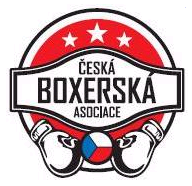 